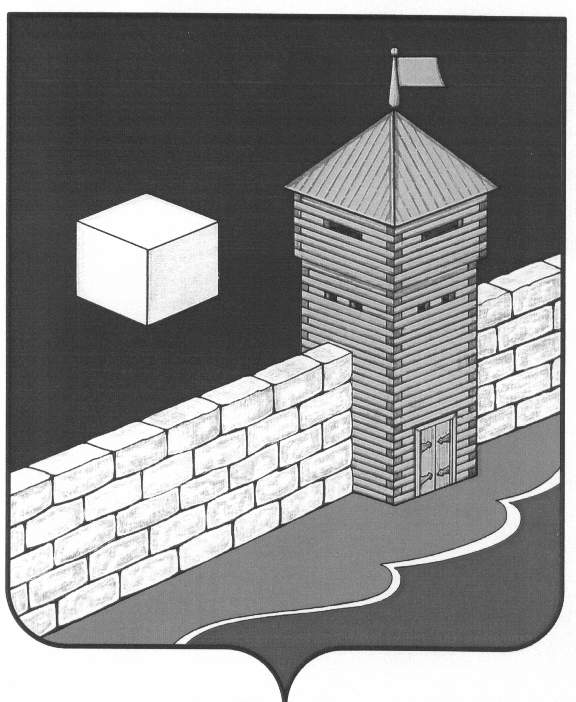 Совет   депутатов  Еманжелинского   сельского   поселенияпятого созываР Е Ш Е Н И Е  456574, с. Еманжелинка, ул. Лесная  д. 2а   28   августа                  2019 г.                                                                    № 375О внесении изменений и дополненийв Устав Еманжелинского сельского поселенияСовет депутатов Еманжелинского сельского поселенияр е ш а е т:1. Внести в Устав  Еманжелинского сельского поселения следующие изменения и дополнения:1) В статье 7в пункте 1 абзац 13 изложить в следующей редакции: «осуществление деятельности по обращению с животными без владельцев, обитающими на территории поселения;».2) В статье 13В пункте 7 абзац 1 изложить в следующей редакции:«Порядок организации и проведения публичных слушаний определяется решением Совета депутатов Еманжелинского сельского поселения  и должен предусматривать заблаговременное оповещение жителей Еманжелинского сельского поселения о времени и месте проведения публичных слушаний, заблаговременное ознакомление с проектом муниципального правового акта, другие меры, обеспечивающие участие в публичных слушаниях жителей Еманжелинского сельского поселения, опубликование (обнародование) результатов публичных слушаний, включая мотивированное обоснование принятых решений.».3) В статье 22пункт 8 изложить в следующей редакции:«8. Решения и соглашения, заключаемые между органами местного самоуправления, подлежат официальному опубликованию в периодическом печатном издании, на основании гражданско-правового договора, заключаемого на определенный срок, либо обнародованию путем их размещения на информационных стендах Еманжелинского сельского поселения, в порядке, определяемом Советом депутатов Еманжелинского сельского поселения.».   4) В статье 31В пункте 2 абзац 4 изложить в следующей редакции:«Официальным опубликованием муниципальных правовых актов и соглашений, заключаемых между органами местного самоуправления, считается первая публикация их полных текстов в периодическом печатном издании, на основании  гражданско-правового договора, заключаемого на определенный срок, либо обнародованию путем их размещения на информационных стендах Еманжелинского сельского поселения, в порядке, определяемом  Советом депутатов   Еманжелинского сельского поселения.».2. Настоящее решение подлежит официальному опубликованию в «Вестнике Еманжелинского сельского поселения» и  обнародованию на информационных стендах Еманжелинского сельского поселения  после его государственной регистрации в территориальном органе уполномоченного федерального органа исполнительной власти в сфере регистрации уставов муниципальных образований.3. Настоящее решение вступает в силу после его официального опубликования (обнародования) в соответствии с действующим законодательством.Председатель Совета депутатов Еманжелинского сельского поселения                                  С.В. ЗагорскаяГлава Еманжелинского сельского поселения                                                               О.Л. Бобырев